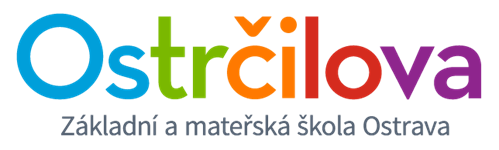 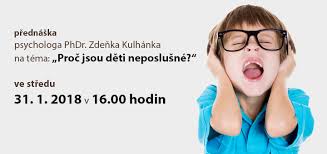 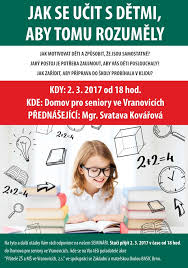 Přednáška pro rodiče: Rizika poruch učení předškolního věku (paní Nikelová)5. 4. 2018 v 16:00 ve třídě KRTEK